Publicado en España el 24/08/2018 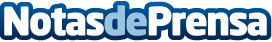 7 consejos para iniciar el año escolar con buen pie, que propone tiendas.comEl regreso de las vacaciones siempre es duro para los más pequeños de la casa, aunque los niños y adolescentes han tenido casi tres meses de vacaciones para recargar pilas, jugar, realizar los deberes del verano, ir a la playa, a la piscina, a la montaña etc. e incluso aburrirse, la mayoría no están preparados para la vuelta al cole o al institutoDatos de contacto:María José Capdepón ValcarceCCO de tiendas.com600005872Nota de prensa publicada en: https://www.notasdeprensa.es/7-consejos-para-iniciar-el-ano-escolar-con_1 Categorias: Nacional Educación Sociedad Consumo Ocio para niños http://www.notasdeprensa.es